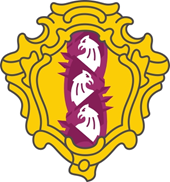 МЕСТНАЯ АДМИНИСТРАЦИЯВНУТРИГОРОДСКОГО МУНИЦИПАЛЬНОГО ОБРАЗОВАНИЯ     САНКТ-ПЕТЕРБУРГАМУНИЦИПАЛЬНЫЙ ОКРУГ ДВОРЦОВЫЙ ОКРУГПОСТАНОВЛЕНИЕ 08.02.2022                                                                                                                               № 16О признании утратившим силу постановления местной администрации МО МО Дворцовый округ от 28.12.2020 № 90	В соответствии с Федеральным законом от 26.07.2019 № 199-ФЗ «О внесении изменений в Бюджетный кодекс Российской Федерации в части совершенствования государственного (муниципального) финансового контроля, внутреннего финансового контроля и внутреннего финансового аудита» местная администрация внутригородского муниципального образования Санкт-Петербурга муниципальный округ Дворцовый округПОСТАНОВЛЯЕТ:1. Признать утратившим силу постановление местной администрации МО МО Дворцовый округ от 28.12.2020 № 90 «Об утверждении положения о порядке осуществления внутреннего муниципального финансового контроля во внутригородском муниципальном образовании Санкт-Петербурга муниципальный округ Дворцовый округ».2. Настоящее постановление вступает в силу с момента его официального опубликования (обнародования).3. Контроль за исполнением настоящего постановления оставляю за собой.И.о. главы местной администрации                                                                И.Л. Тетерина